第１４回青森県民スポーツ・レクリエーション祭種目別大会実施要項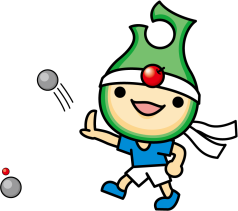 １　主　　管　　（特非）青森県スポーツ・レクリエーション連盟　　　　　　　　　青森県ペタンク協会２　日　　時　　令和３年１０月３日（日）　受付開始　９：００　競技開始　９：４０３　会　　場　　大畑町　かもめコート　　　　　　　　　〒０３９－４４０１　むつ市大畑町湊村４　日　　程　　　９：００　～　　９：３０　　　受付９：３０　～　　９：４０　　　開会式、ルール説明９：４０　～　１１：４０　　　予選リーグ選１１：４０　～　１２：２０　　　昼食、休憩１２：２０　～　１５：２０　　　決勝及びふれあいトーナメント１５：２０　～　　　　　　　　　閉会式５　競技方法　　トリプル戦（性別関係なく３人１チームとする。）　　　　　　　　なお、参加チーム数によって競技方法を変更する場合がある。６　競技規則　　日本ペタンク・ブール連盟ペタンク競技規則を準用し、全試合セルフジャッジとする　　　　　　　　が、トラブルに対しては審判員が判定する。７　競技内容　　（１）参加チームを１ブロック４チームに分けて予選リーグ戦を行い、各ブロック１、２位チームによる決勝トーナメントを行う。又各ブロック３、４位によるふれあいトーナメント戦を行う。（２）試合は３０分＋1メーヌ方式とし、１１点先取で勝者を決定する。　　　　終了時点で同点の場合は各自１球（チーム）の投球にて勝者を決定し、予選リーグ戦の場合は、１点を加える。（３）予選リーグ戦は次の順でブロック内の順位を決定する。　　　　①　勝ち数　　　　　　　　　　②　当該チームの対戦時の結果　　③　当該チームの得失点差８　表　　彰　　第１位から第３位まで表彰する。（賞状を授与）※ 参加者全員に参加賞を贈呈する。９　参加申込　　参加申込書に記入し、９月８日（水）までに下記へ申し込むものとする。１０　参 加 料　  参加料は無料とする。１１　保険について　  参加者は必ずスポーツ傷害保険に加入すること。１２　その他　  雨天決行（雨具持参）ペ　タ　ン　ク 